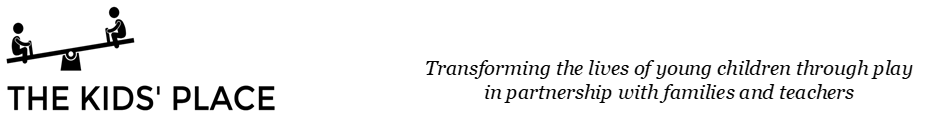 ENROLLMENT FORMDear Kids’ Place Family,Thank you for enrolling your child! There is a $50 non-refundable annual registration fee. When this form and the registration fee are received, your spot is reserved. Until then, openings are filled off the waitlist on a first come, first serve basis.Reminders: Income Verification: please provide the first page of your tax return (1040) along with the attached registration form if your household qualifies for tuition assistance (households earning less than $90,000 annual gross.)Children transition to a new age group once they are:developmentally ready; they are old enough; and there is availability.Typically, children move up over the summer and beginning of September.We look forward to getting to know your family! Dear Kids’ Place Family,Thank you for completing and returning both pages of the enrollment form as soon as possible to reserve your space. If your household qualifies for tuition assistance, please also submit the first page of your tax return. Parent/Guardian 1 Name: _______________________ Relationship to child: ________________(Contact first)Parent/Guardian 2 Name: ________________________ Relationship to child: _______________Phone 1: ____________________________ Phone 2: ____________________________Email 1: _____________________________	 Email 2: _____________________________Child’s Name: ________________________   		Child’s Birthdate: ________________________   		Schedule:	(Please circle your desired schedule.)M-FM,W, FT, THPlease note preference for alternate schedule when available** Schedules are available on a first come, first serve basis. Part-time schedule availability depends on the ability to fill the matching part-time spot. For instance, if you request a M-W-F schedule, another family will need to fill the T-Th spot.We look forward to having your child(ren) at The Kids’ Place!All documents are posted on our website, but please indicate below if you prefer a printed copy of any of the following documents:	___ School Calendar	___ Family Handbook	___ Emergency Preparedness Plan	___ Health Care PlanTuition Assistance is available, based on household annual gross income. Please select which category applies to your family:___ less than $75,000  ___$75,000-$85,000___ more than $85,000 We verify that the above is the household annual gross income for our family.  At any time during the child’s attendance, we agree to notify the school should our financial situation change, thereby placing the family income in a different fee category.  We agree to submit a copy of the top page of the 1040 tax return for financial verification of income annually during registration.We recognize the importance of the accuracy of this income statement. By signing below, I indicate that my self-reported household annual gross income is accurate. Signed: ________________________________________   Date: ________                      Parent or Legal Guardian Printed: ________________________________________ Signed: ________________________________________   Date: ________                      Parent or Legal Guardian     Printed: ________________________________________